Увлекательная и познавательная жизнь лагерей 2 смены ЛОК 2022В течении 2 смены состоялось большое количество мероприятий, в ходе которых ребята узнавали много интересного про родной город и его жителей, достопримечательности, разные факты, совершали экскурсии к мемориалам, обелискам, посещали краеведческий музей им.Н.Береговой. В ходе экскурсий дети вместе с экскурсоводом рассматривали экспозиции: «Природа Приморского края», «Бабочки Юрия Глущенко», «Живой водопад» девчонки и мальчишки познакомились с природой родного края, обитателями тайги, с растительным и животным миром Ханкайского заповедника. Увиденные экспозиции выполнены в уникальной технике диорамного показа, экспонаты животного и растительного мира искусно «вживлены» в восхитительные приморские пейзажи. Посещали бассейн «Волна» МБУ «Спортивной школы «Атлант». Приглашали работников библиотеки отдела №2 городской детской библиотеки, которые проводили уроки по краеведению к 136-летию образования земли Спасской "Свет малой Родины". Ребята узнали о первых переселенцах, истории заселения и образования нашего города, узнавали на слайдах презентации и рассказывали о памятных местах г.о. Спасск-Дальний. А ещё ребятзнакомили с понятием народная музыка, смотрели презентацию о русских народных музыкальных инструментах, истории их возникновения и первых исполнителях — скоморохах и баянах, с удовольствием участвовали в музыкальных импровизациях на народную плясовую мелодию "Камаринская», играя на ложках и балалайках, познакомились с дымковской и филимоновской игрушками, с разными видами народной художественной росписи: хохломской, гжельской и жостовской.А потом ребята становились настоящими мастерами декоративно-прикладного искусства, расписывая изображения посуды хохломской росписью. Картинки получились - чудо! Очень красочные и нарядные!Ребята гордятся нашим небольшим городком! У каждого есть любимые места отдыха, где можно приятно провести время или посидеть в тишине, размышляя и мечтая о своём.На протяжении смены ребята отправлялись в увлекательные путешествия по дорогам сказок, принимали участия в викторинах "Сказка - ложь, да в ней намёк..." и показывали отличное знание названий детских сказок и их героев. Потом организовывали просмотр мультфильмов по сказкам детских писателей. Прохождение смены не обходилось без ежедневной зарядки и разных спортивных мероприятий.  Ребята принимали участия в спортивных командных программах. В разных конкурсах метали мячи, переносили на скорость предметы и членов своей команды, перетягивали канат, соревновались в беге на скорость и прыжках. А в конце зажигали Олимпийский огонь! Все ребята считают, что очень важно заниматься спортом, быть здоровыми и сильными. В лагерях с дневным пребыванием проходили конкурсы «Алло! Мы ищем таланты». Ребята исполняли песни, читали стихи, показывали фокусы и акробатические упражнения. Выступления детей получились яркими и интересными.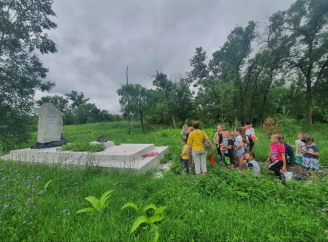 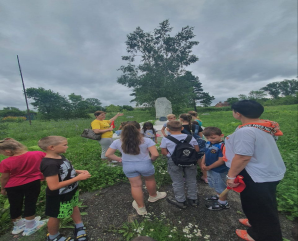 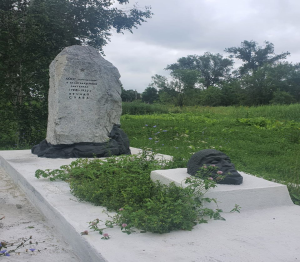 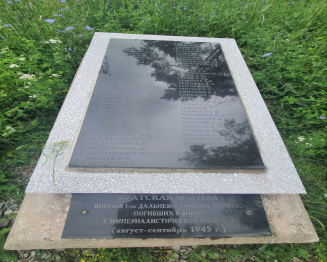 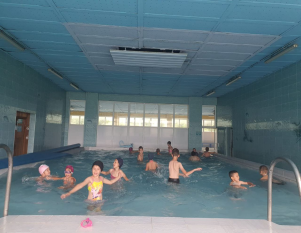 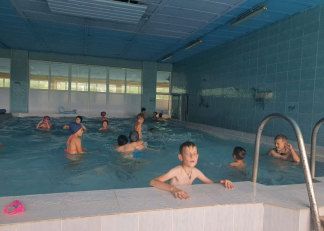 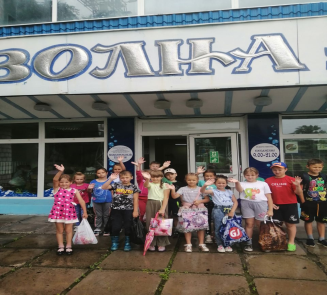 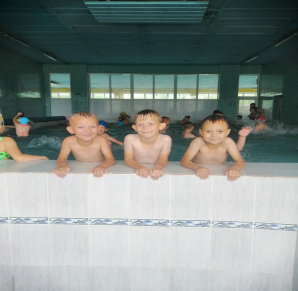 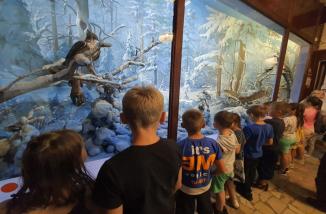 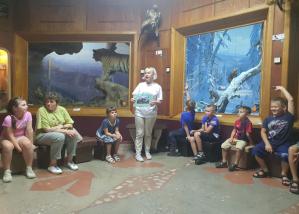 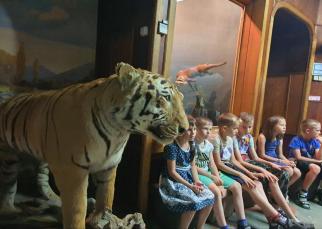 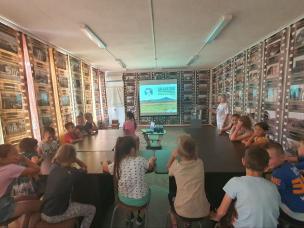 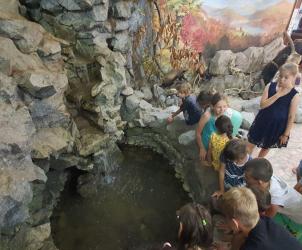 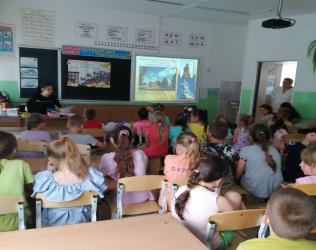 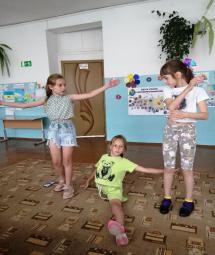 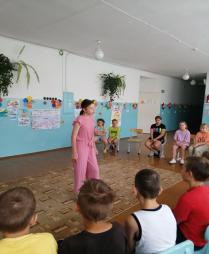 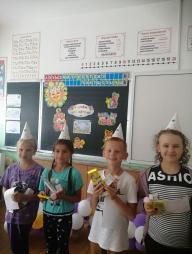 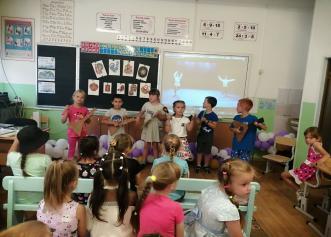 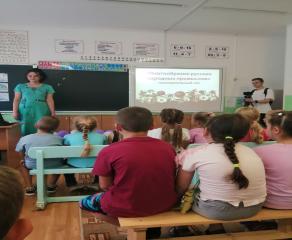 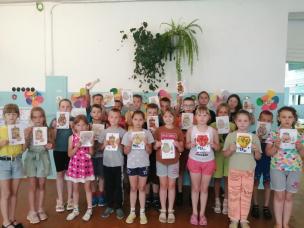 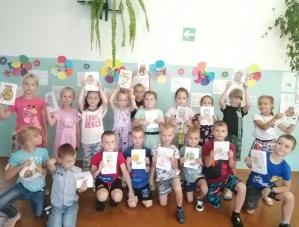 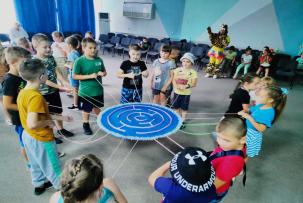 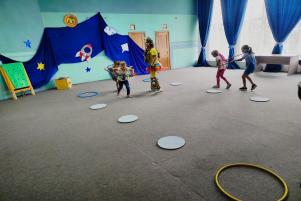 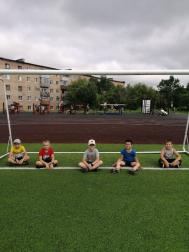 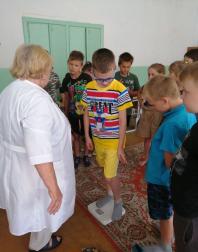 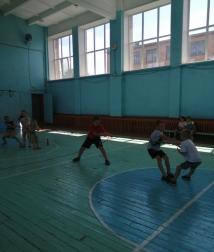 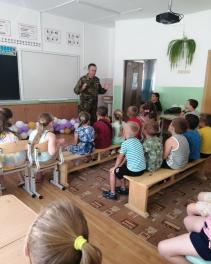 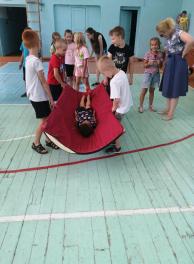 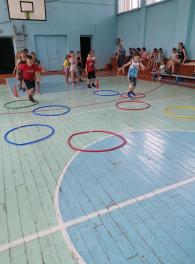 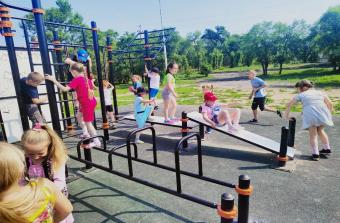 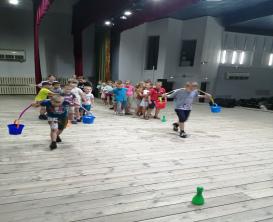 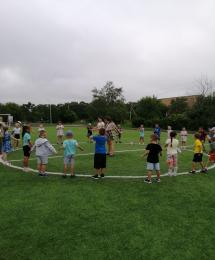 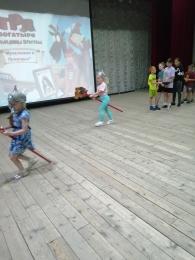 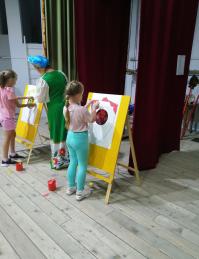 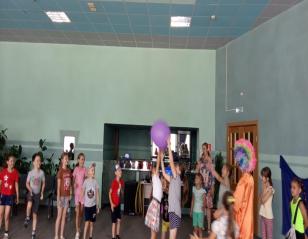 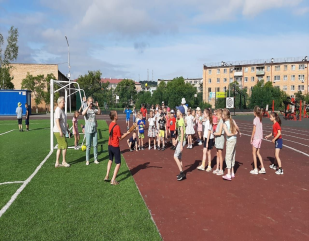 